PSZ-CWR.8135.1.12.2020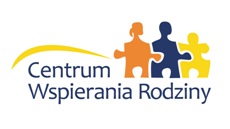 KARTA ZGŁOSZENIA NA SZKOLENIE ON-LINE „Ogarnij dzieci w sieci – praktycznie o zachowaniach ryzykownych w wirtualnym świecie”.…………………………………………….             		…….………………………… Imię i Nazwisko uczestniczki/ka szkolenia	                         	nr telefonu          …………………………………………			………………………………….       Data i miejsce urodzenia					            adres e-mailJestem nauczycielem/pedagogiem/psychologiem w …………………………………………..…………………………………………………………………..(proszę podać adres placówki)----------------------------------------------------------podpis uczestniczki/uczestnikaWyrażam zgodę na przetwarzanie przez Burmistrza Miasta i Gminy Skawina moich danych osobowych zawartych w karcie zgłoszenia na szkolenie „Ogarnij dzieci w sieci – praktycznie o zachowaniach ryzykownych w wirtualnym świecie”, w celu jego organizacji oraz uczestnictwa w niniejszym szkoleniu. Jestem świadomy, iż przysługuje mi prawo do wycofania zgody w dowolnym momencie bez wpływu na zgodność z prawem przetwarzania, którego dokonano na podstawie zgody przed jej wycofaniem. Zapoznałam/em się z Informacją o przetwarzaniu danych osobowych znajdującą się na odwrocie. ---------------------------------------podpis uczestniczki/uczestnikaWypełnioną kartę zgłoszenia należy przesłać e-mailem na adres: m.kopec@gminaskawina.pl           w nieprzekraczalnym terminie do dnia 12 czerwca 2020r. Uwaga! Wysłanie karty zgłoszenia nie jest jednoznaczne z potwierdzeniem udziału w szkoleniu. Ze względu na ograniczoną liczbę miejsc  decyduje kolejność zgłoszeń!Informacja o przetwarzaniu danych osobowychZgodnie z art. 13 ust. 1 i 2 Rozporządzenia Parlamentu Europejskiego i Rady (UE) 2016/679 z dnia 27 kwietnia 2016 r. w sprawie ochrony osób fizycznych w związku                                      z przetwarzaniem danych osobowych i w sprawie swobodnego przepływu takich danych oraz uchylenia dyrektywy 95/46/WE (ogólne rozporządzenie o ochronie danych) (Dz. U. UE. L.                      z 2016 r. Nr 119, str. 1 z późn. zm.) zwanego dalej „RODO”, informujemy, że:Administratorem Pani/Pana danych osobowych jest Burmistrz Miasta i Gminy Skawina z siedzibą w Urzędzie Miasta i Gminy w Skawinie, 32-050 Skawina, Rynek 1, tel. (12) 277 01 00.Kontakt z Inspektorem Ochrony Danych Osobowych można uzyskać pod adresem poczty elektronicznej iodo@gminaskawina.pl lub pisemnie na adres siedziby Administratora. Pani/Pana dane osobowe przetwarzane będą w celu organizacji oraz uczestnictwa                             w szkoleniu „Ogarnij dzieci w sieci – praktycznie o zachowaniach ryzykownych                                        w wirtualnym świecie” na podstawie wyrażonej przez Panią/Pana zgody. Następnie Pani/Pana dane osobowe będą przetwarzane w celu wypełnienia obowiązku archiwizacji dokumentów.Pani/Pana dane będą przekazywane tylko podmiotom uprawnionym do ich przetwarzania na podstawie przepisów prawa lub stosownych umów podpisanych                             z Administratorem i przetwarzających dane osobowe na jego polecenie. Pani/Pana dane osobowe będą przechowywane przez okres niezbędny dla realizacji celów, do momentu wycofania zgody na przetwarzanie oraz wygaśnięcia obowiązkowego okresu archiwizacji dokumentacji. W zakresie przewidzianym przepisami prawa posiada Pani/Pan prawo dostępu do swoich danych osobowych, ich sprostowania, usunięcia, ograniczenia przetwarzania, oraz prawo do wycofania zgody w dowolnym momencie bez wpływu na zgodność                           z prawem przetwarzania, którego dokonano na podstawie zgody przed jej wycofaniem.W przypadku uznania, iż przetwarzanie Pani/Pana danych osobowych narusza przepisy RODO, posiada Pani/Pan prawo wniesienia skargi do Prezesa Urzędu Ochrony Danych Osobowych.Podanie przez Pana/Panią danych osobowych jest dobrowolne, jednakże niepodanie danych spowoduje niemożność uczestnictwa w szkoleniu. Pani/Pana dane osobowe nie będą wykorzystywane do zautomatyzowanego podejmowania decyzji, w tym profilowania.